Рекомендованные занятия в предшкольном классе с 30.03.2020 по 3.04.2020
Кучерявая О.А.30 марта ПонедельникРазвитие речи. Букварь с.64 -65, Выучить стихотворение «Наша утка – крякалка, а Сережа - якалка»Придумать  слова на букву Я.Выполнить звуковой анализ слов яйцо, яблоко, якорь 
https://www.youtube.com/watch?v=lX7j82e-_18
https://www.youtube.com/watch?v=YLSyrTEAaKMМузыка «Песенка про яблочки» https://www.youtube.com/watch?v=RaEP2KlCrWQАнглийский языкУкраїнська мова. «Літера Я і звук Я» Вивчити вірш « Ягуар сердитий дуже»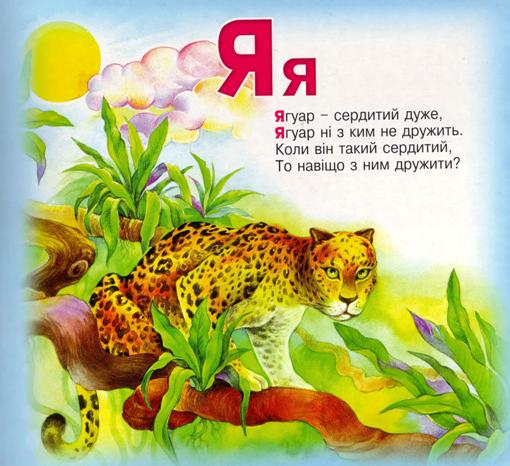 https://www.youtube.com/watch?v=aFcr-bUnwacРисование. « Яблоки»Рассмотреть картину.Что нарисовано?Какие яблоки? Какого цвета? Что еще изобразил художник?В процессе рисования контура яблока кончиком кисти развивается координация «глаз-рука, поскольку ребенок должен не только регулировать силу нажима на кисть, но и следить за тем, чтобы у него получился ровный круг. В процессе закрашивания яблока формируется и развивается моторика ведущей руки кисти и предплечья, поскольку при рисовании полукруглых линий и при выполнении круговых движений ребенок держит руку на весу, работая практически всей рукой.Механизмы сенсомоторного восприятия формируются в процессе зрительного и тактильного обследования формы и фактуры яблока и последующего его изображения.Бумага 30х30 см; гуашь желтая, красная, зеленая, коричневая; кисти беличьи №6-7; банки с водой; тканевые салфетки;Прежде чем приступить к работе красками, вспоминаем, как правильно держать кисть, набирать на кисть воду и краску, промывать кисть.Вспоминаем способ рисования круга (из двух полукруглых линий кончиком кисти) и способ его закрашивания по форме. Дети сухой кистью повторяют движения в воздухе, пальцем на поверхности стола, на бумаге.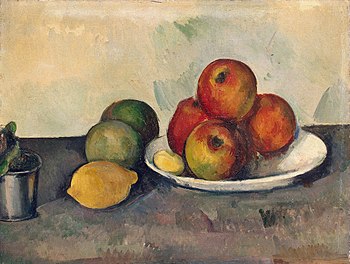 Паул Сезани
https://www.youtube.com/watch?v=lQ1OFK8AAJw
https://www.youtube.com/watch?v=v0rwoZ0-voY31 марта Вторник     Математика «Цифра 9»https://www.youtube.com/watch?v=Zu-n9vVQ5Dg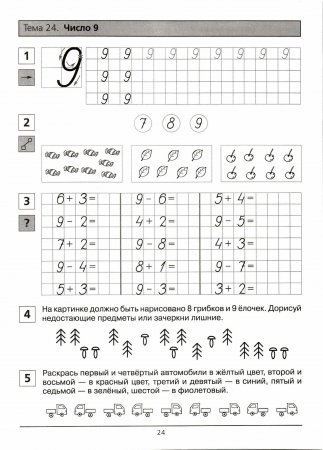 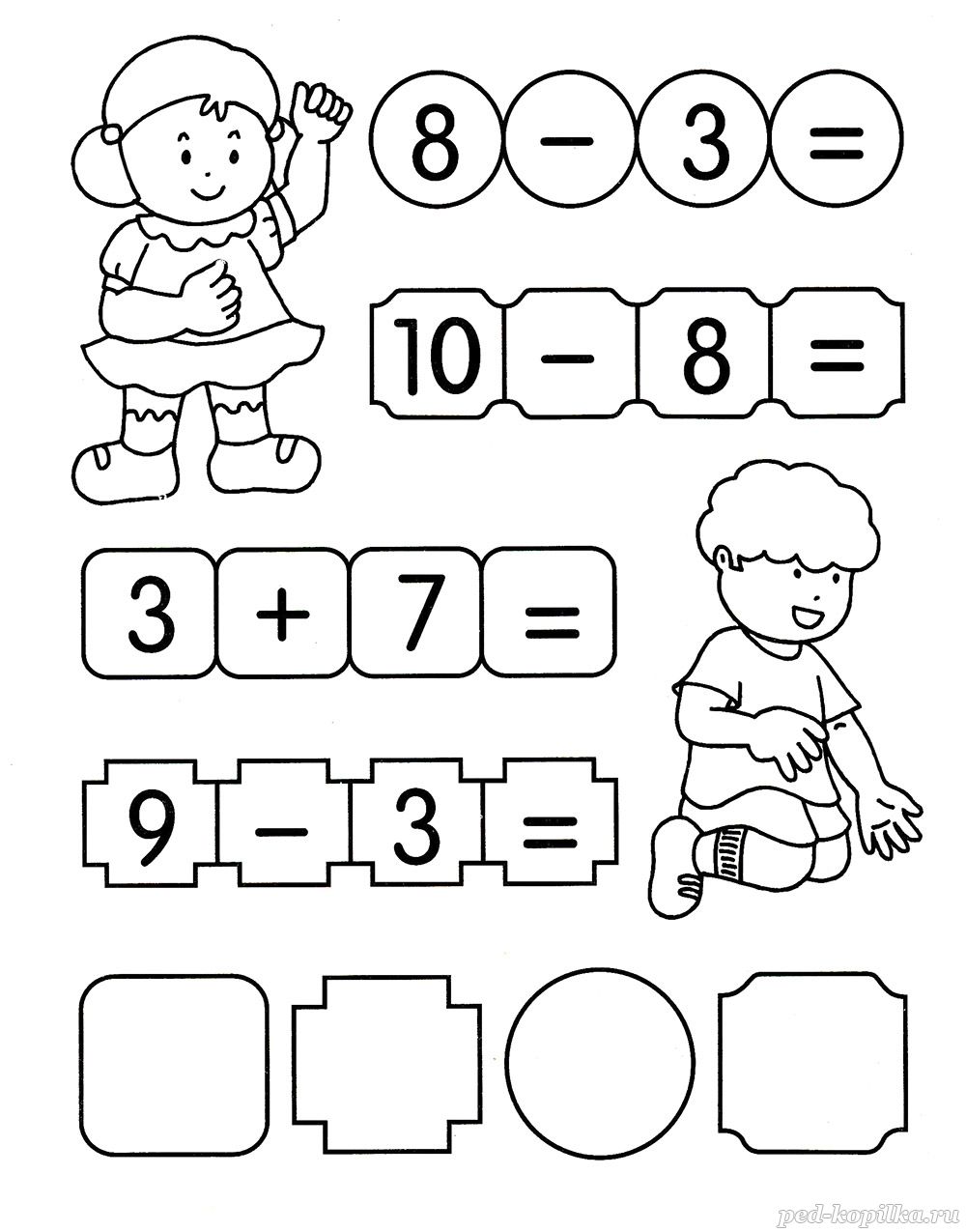 Логикаhttps://www.youtube.com/watch?v=BWd5yJUmvwY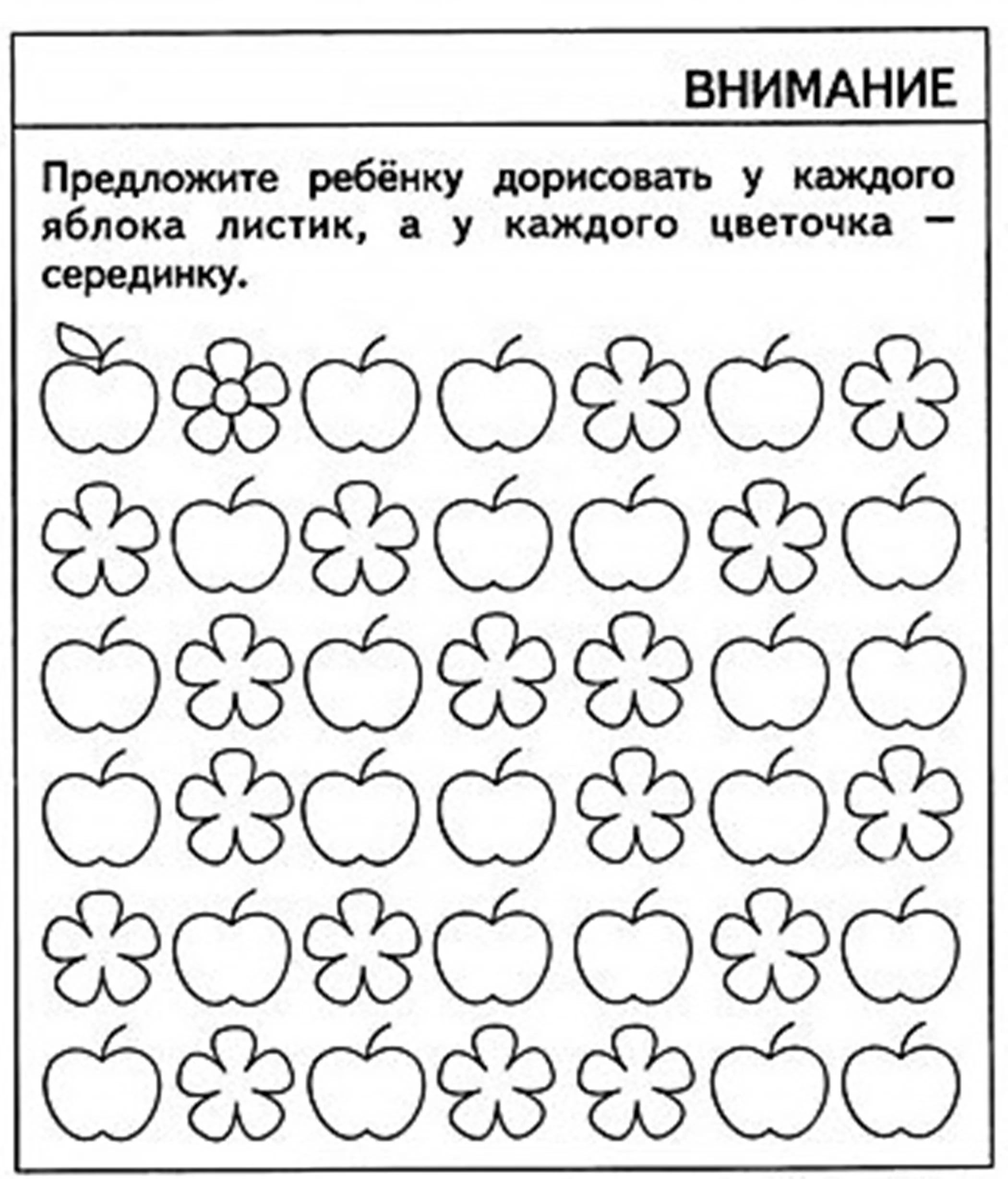 Физкультураhttps://www.youtube.com/watch?v=C84BaGhn3Q4ЛепкаБерём кусочек пластилина, разминаем его в ладошках пока он не станет «послушным». Круговыми движениями ладошек раскатываем шар — придаём форму яблока.https://www.youtube.com/watch?v=58HsX37s9HoПрирода «Фрукты и ягоды» Чем полезны? Что такое витамины? Какие знаешь фрукты и ягоды? Где растут?Чтение сказки В. Сутеева «Мешок яблок»
https://www.youtube.com/watch?v=u_44piuFtkE1 апреля СредаРазвитие речиБукварь с 64 -65Повторить стихотворение «Наша утка – крякалка, а Сережа - якалка»https://www.youtube.com/watch?v=1COJxI9g0Yo видео урокРисование. «Яхта»https://www.youtube.com/watch?v=edSg_11MmGQМузыка«Песня « Перший раз у перший клас ми йдемо охоче»
https://www.youtube.com/watch?v=AcAvLyWW2ycУкраїнська мова. «Літера Я і звук Я» Повторити вірш «Ягуар сердитий дуже»Ознакомление с окружающим миром. «Водный транспорт – Яхта» Просмотр мультфильма «Приключения капитана Врунгеля»
https://www.youtube.com/watch?v=DgsIRNuSOIw2 апреля Четверг        Математика «Цифра 9»https://www.youtube.com/watch?v=Zu-n9vVQ5DgЛогика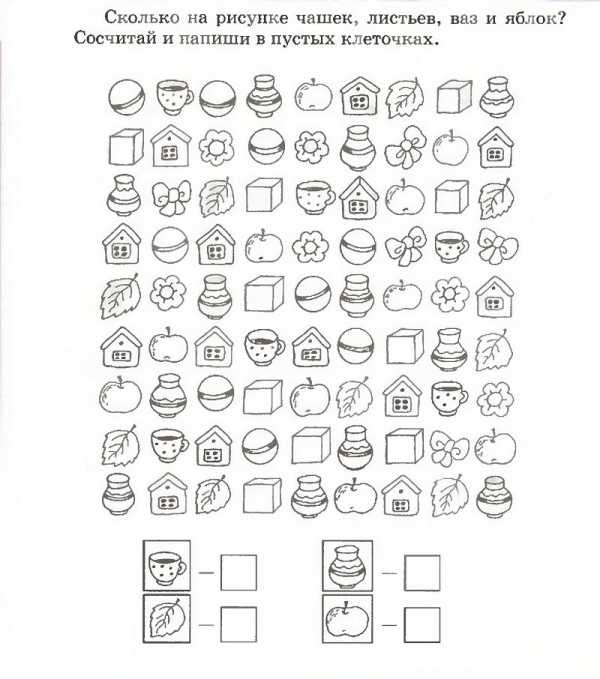 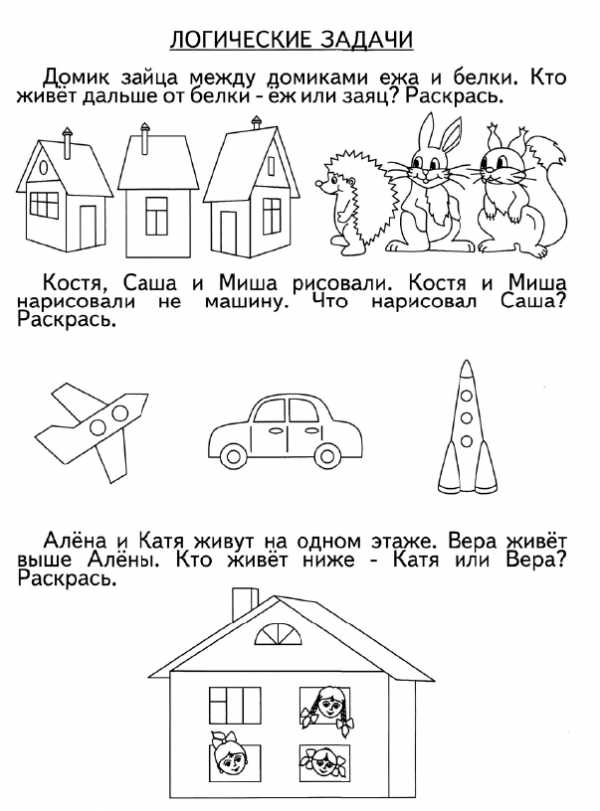 Физкультураhttps://www.youtube.com/watch?v=C84BaGhn3Q4АнглийскийАппликация «Яблоко» Для изготовления аппликации Вам понадобится лист картона, набор цветной бумаги, ножницы, клей карандаш и обычный карандаш.
Лист цветной бумаги (в нашем случае это ярко красная цветная бумага) разрежьте пополам. Сложите половинки вместе, а затем пополам. Нанесите карандашом силуэт половинки яблока. Ножницами вырежьте (см. фото).Теперь получившиеся округлые половинки приклейте к листу картона, который будет являться основой нашей фруктовой аппликации.Из цветной бумаги коричневого цвета вырезаем корешок, а из цветной бумаги зеленого цвета листик. Приклеиваем детали.Из листа белой бумаги вырезаем сердцевину для будущего яблока и приклеиваем ее. Черным маркером пририсовываем косточки.https://www.youtube.com/watch?v=yo6QQgx1b403 апреля ПятницаРазвитие речи. Букварь с 64 -65https://www.youtube.com/watch?v=aqyTHYezz3E    Рисование «Ягоды»https://www.youtube.com/watch?v=LOvouHNzhEUОзнакомление с окружающим миром. Природа «Ягоды». Где растут? Чем полезны? Какие вы знаете?https://www.youtube.com/watch?v=ZLCJcYgih3c